IK 10Сгибание ног(инструкция по сборке)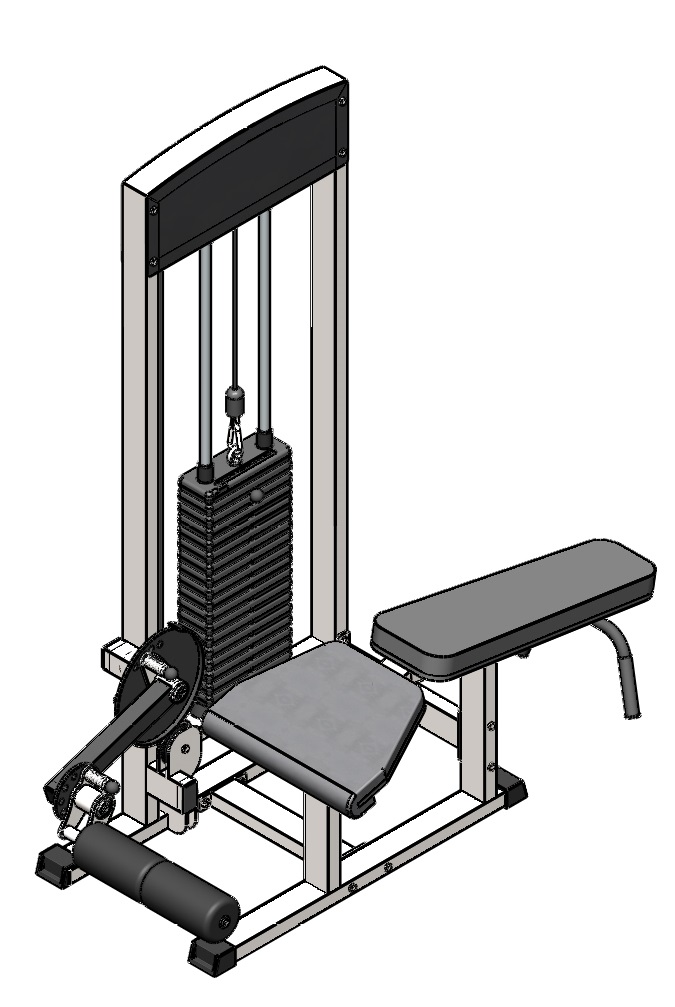 Комплект поставки Снимите  облицовочные пластины, раскрутив комплект крепежа, удерживающий их. К раме грузоблоков (5) прикрутите демпфера (29) комплектом крепежа: болт М10х50 (12), шайба D10 (24); в демпфера (29) вставьте направляющие (2), наклонив направляющие, поочередно наденьте грузоблоки 5 кг (28); следом наденьте верхний груз с флейтой (27); сверху на направляющие (2) наденьте центрирующие втулки (1). Затем через отверстия в раме (5) вкрутите во втулки (1) комплект крепежа: болт М10х50 (12); шайба D10 (24). При помощи фиксатора (23) установите необходимую Вам нагрузку. Примечание: облицовочные пластины можно прикрутить обратно только после установки троса.  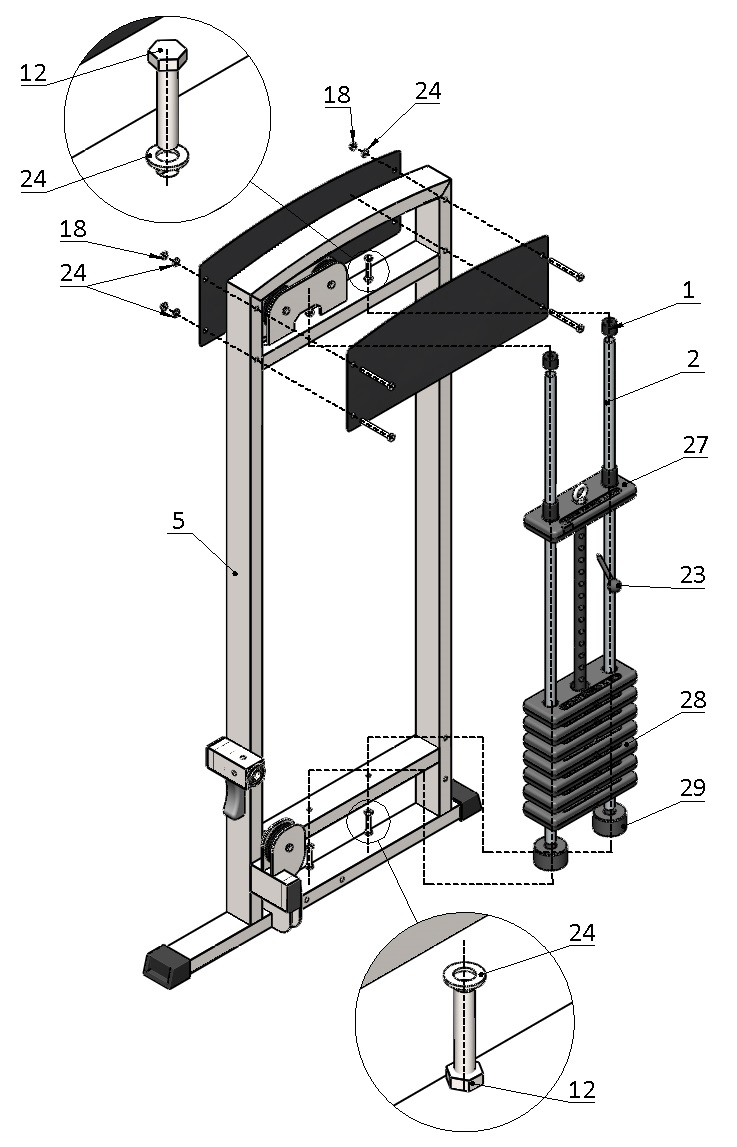 Рис.1К раме грузоблоков (5) прикрутите основную раму (4) при помощи перемычек (3) и комплекта крепежа: болт М10х100 (16), гайка М10 (18), шайба D10 (24) (рис.2).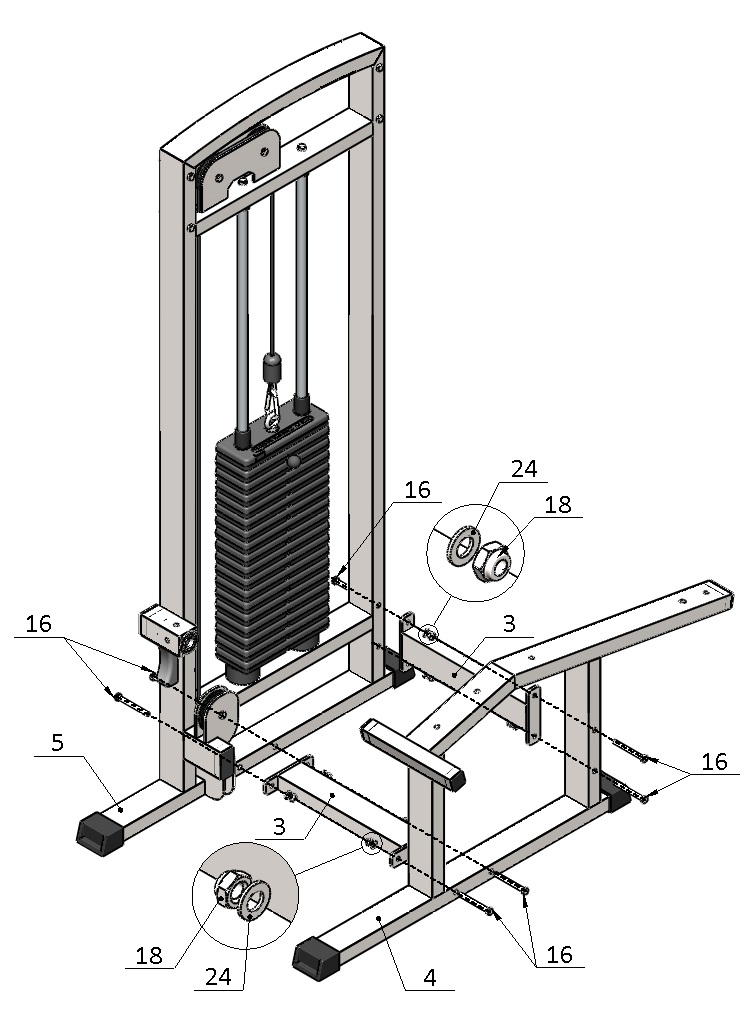 Рис.2Снимите заглушку на выступе рамы под грузоблоки (5), вставьте ось узла подъема ног (7) в подшипники в выступе рамы (5), зафиксируйте данный узел с двух сторон комплектом крепежа: болтМ10х20 (11), шайба D10 усиленная (25). Вставьте заглушку обратно. На узел подъема ног (7) наденьте узел крепления валиков (6), зафиксируйте его комплектом крепежа: болт М10х20 (11), шайба D10 усиленная (25). На узел крепления валиков (6) поочередно наденьте валики (26) и зафиксируйте их комплектом крепежа: болт М10х20 (11), шайба D10 усиленная (25) (рис.3).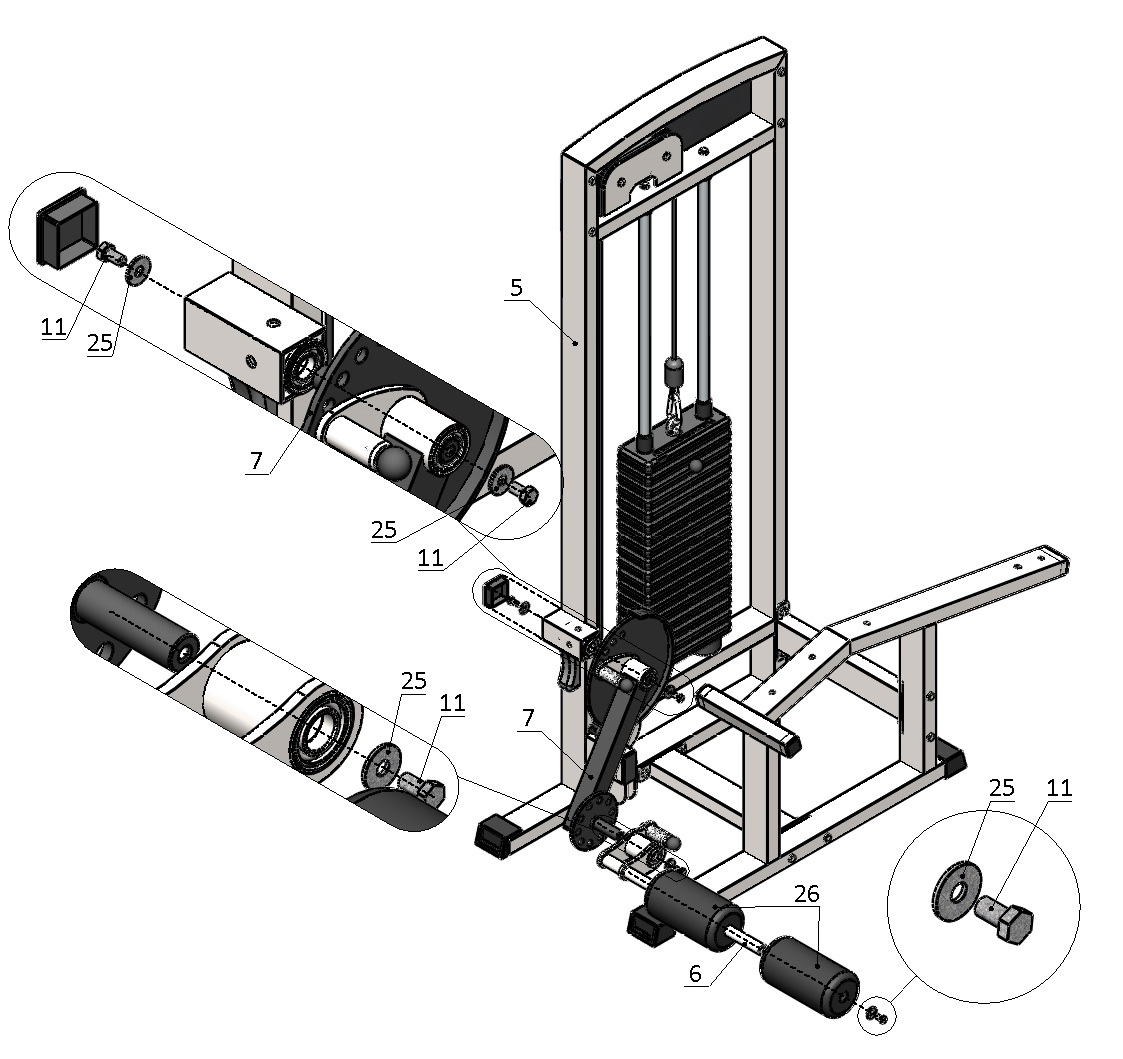 Рис.3К основной раме (4) прикрутите упорные ручки (8) комплектами крепежа: а) болт М10х60 с квадратным подголовком (14), шайба D10 (24), гайка М10 (18); б) болт М10х70 (15), шайба D10 (24). Обратите внимание, что болт М10х70 (15) также является креплением для узкой части спинки (9); креплением более широкой части спинки служит болт М10х60 (13) и шайба D10 (24). Затем к основной раме (4) прикрутите сиденье (10) комплектом крепежа: болт М10х60 (13), шайба D10 (24) (рис.4).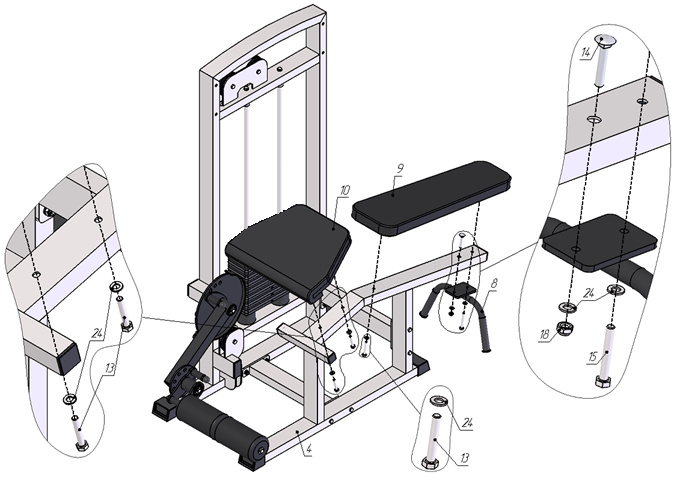 Рис.4Возьмите один свободный конец троса (22), проденьте его через ограничитель (30); затем вложите трос в зажим Duplex (19), обогнув в нем болты с одной стороны; далее оберните трос вокруг коуша (21) и вернитесь в зажим (19), снова обогнув болты, но с другой стороны. Затяните как можно сильнее планку зажима. При помощи карабина (20) сцепите верхний груз (27) и зафиксированный конец троса. Затем пропустите трос (22) согласно схеме: сначала через верхний двойной блок, затем опустите  до нижнего блока и обогните его; после вывода троса из нижнего блока, смените плоскость хода троса на перпендикулярную заданной изначально: уводя трос на средний блок; со среднего блока протяните трос к узлу подъема ног (7). На узле подъема ног (7) заведите трос в одно из отверстий законцовки, сделав петлю заведите трос во второе отверстие, зафиксируйте трос установочным винтом М10х12 (17) (рис.5).Примечание: Красным цветом показана смена плоскости хода троса.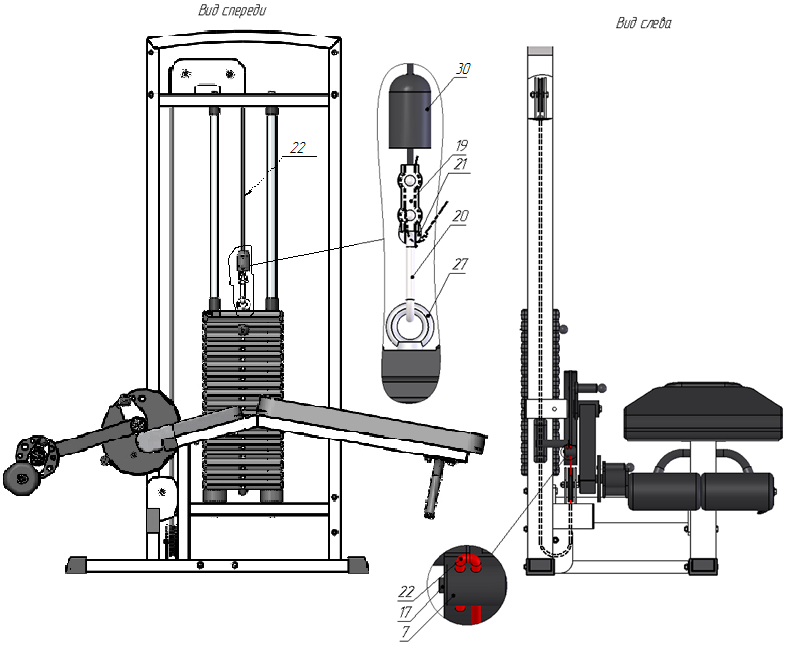 Рис.5Втулка центрирующая2 шт.Направляющая2 шт.Перемычка между рамами2 шт.Рама основная1 шт.Рама под грузоблоки1 шт.Узел крепление валиков1 шт.Узел подъема ног1 шт.Упорные ручки1 шт.Спинка1 шт.Сиденье 1 шт.Болт М10х204 шт.Болт М10х504 шт.Болт М10х603 шт.Болт М10х60 с квадратным подголовком1 шт.Болт М10х701 шт.Болт М10х1008 шт.Винт установочный М10х121 шт.Гайка М10 самоконтрящаяся9 шт.Зажим троса "Duplex"1 шт.Карабин 8х80 тип С1 шт.Коуш стальной для троса1 шт.Трос металлополимерный ПР 6,0, цвет черный1 шт.Фиксатор для грузоблоков 1 шт.Шайба D1017 шт.Шайба D10 усиленная4 шт.Валик2 шт.Верхний груз – 5 кг1 шт.Груз 5 кгПо заказуДемпфер2 шт.Ограничитель троса1 шт.